Study schedule MSc. ENTER (from October 2024) 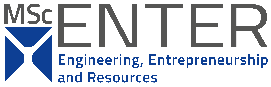 Legend - Teaching Methods:L= LectureÜ= ExerciseS= SeminarP= Practical applicationModules1st termL/E/S/P2nd termL/E/S/P3rd termL/E/S/P4th termL/E/S/PCPCompulsory modulesCompulsory modulesCompulsory modulesCompulsory modulesCompulsory modulesCompulsory modulesRevitalization and Recultivation of Landscape2/2/0/0TUKE6Mineralurgy3/2/0/0TUKE6Mathematics I2/2/0/0TUKE6Environmental Sampling0/1/0/0TUKE1Semestral Project0/0/2/0TUKE1Elective modules: Students must choose at least 10 CP to achieve 30 CP in total.Elective modules: Students must choose at least 10 CP to achieve 30 CP in total.Elective modules: Students must choose at least 10 CP to achieve 30 CP in total.Elective modules: Students must choose at least 10 CP to achieve 30 CP in total.Elective modules: Students must choose at least 10 CP to achieve 30 CP in total.Elective modules: Students must choose at least 10 CP to achieve 30 CP in total.Material Evaluation of Technological Processes2/2/0/0TUKE5Gas Cleaning Technologies2/2/0/0TUKE5Technical Mineralogy2/2/0/0TUKE5Compulsory modulesCompulsory modulesCompulsory modulesCompulsory modulesCompulsory modulesCompulsory modulesCurrent Issues in Enabling Tech-nologies for Circular EconomyLUTOnline Teaching5Knowledge Discovery and Process Data AnalysisLUTOnline Teaching5Process IntensificationLUTBlended Teaching5Academic EntrepreneurshipLUTBlended Teaching6Start-ups and venture formationLUTBlended Teaching6Elective modules: Students must choose at least 3 CP to achieve 30 CP in total.Elective modules: Students must choose at least 3 CP to achieve 30 CP in total.Elective modules: Students must choose at least 3 CP to achieve 30 CP in total.Elective modules: Students must choose at least 3 CP to achieve 30 CP in total.Elective modules: Students must choose at least 3 CP to achieve 30 CP in total.Elective modules: Students must choose at least 3 CP to achieve 30 CP in total.Simulation, Laboratory CourseLUTOnline Teaching5Advanced Course in Life Cycle AssessmentLUTBlended Teaching8Integration of Product's Design, Sustainable Production and Material SelectionLUTBlended Teaching5BioeconomyLUTBlended Teaching5Development of New Sustainable Products and SolutionsLUTBlended Teaching5Power-to-X processesLUTOnline Teaching5Fluid Dynamics in Chemical EngineeringLUTContact Teaching5Compulsory modulesCompulsory modulesCompulsory modulesCompulsory modulesCompulsory modulesCompulsory modulesTraining in Particle Technology 1/2/0/0TUBAF4Training in Endurance and Design1/2/0/1TUBAF6Conception of Process Equipment2/1/0/0TUBAF5Sustainable Engineering2/1/0/0TUBAF4Project - Process Design Mineral Processing / Recycling0/0/2/8TUBAF5Elective modules: Students must choose at least 6 CP to achieve 30 CP in total.Elective modules: Students must choose at least 6 CP to achieve 30 CP in total.Elective modules: Students must choose at least 6 CP to achieve 30 CP in total.Elective modules: Students must choose at least 6 CP to achieve 30 CP in total.Elective modules: Students must choose at least 6 CP to achieve 30 CP in total.Elective modules: Students must choose at least 6 CP to achieve 30 CP in total.Maintenance Engineering *2/1/0/0TUBAF4Process Development in Mechanical Process Engineering *2/0/1/0 TUBAF4Recycling - Secondary Raw Materials *3/0/1/0TUBAF6Master Thesis (Mechanical and Process Engineering)22 Wo(TUKE/ LUT / TUBAF)30